МДОУ «Детский сад № 158»Мастер-класс для детейпо изготовлению слайма«Делаем  слайм»Провели: Заволоко А.А.,Сизова О.В.Ярославль, 2021Слайм - это мягкая и тянучая субстанция для рук, с которой можно активно взаимодействовать: мять, растягивать, скручивать, "надувать" пузыри и делать много чего ещё!В ходе мастер-класса дети изготовят свой уникальный слайм - цветной и с запахом, с блестками, шариками, бусинами и другими наполнителями.Слайм (Slime) - это игрушка, которая состоит из вязкого желеобразного материала. Впервые была выпущена компанией Mattel в 1976 г. У нас эта игрушка известна, как «лизун». Скорее всего, это название прижилось после просмотра фильма «Охотники за привидениями», в котором есть персонаж, обладающей подобной консистенцией.Слаймом можно играть, но, руки не будут мокрые.Если ребёнку захотелось поиграть такой игрушкой, лучше сделать её самим. Это общение и сама процедура изготовления смайла вызвала у малышей массу положительных эмоций!Итак, для изготовления слайма нам понадобится :1. клей пва-м2. пена для бритья3. натрия тетраборат4. крем для рук для запахаБерем 60 гр клея пва, добавляем туда одну столовую ложку пены для бритья, крем для рук 2-3 капли, и натрия тетраборат 10-15 капель. смешиваем. Слайм готов!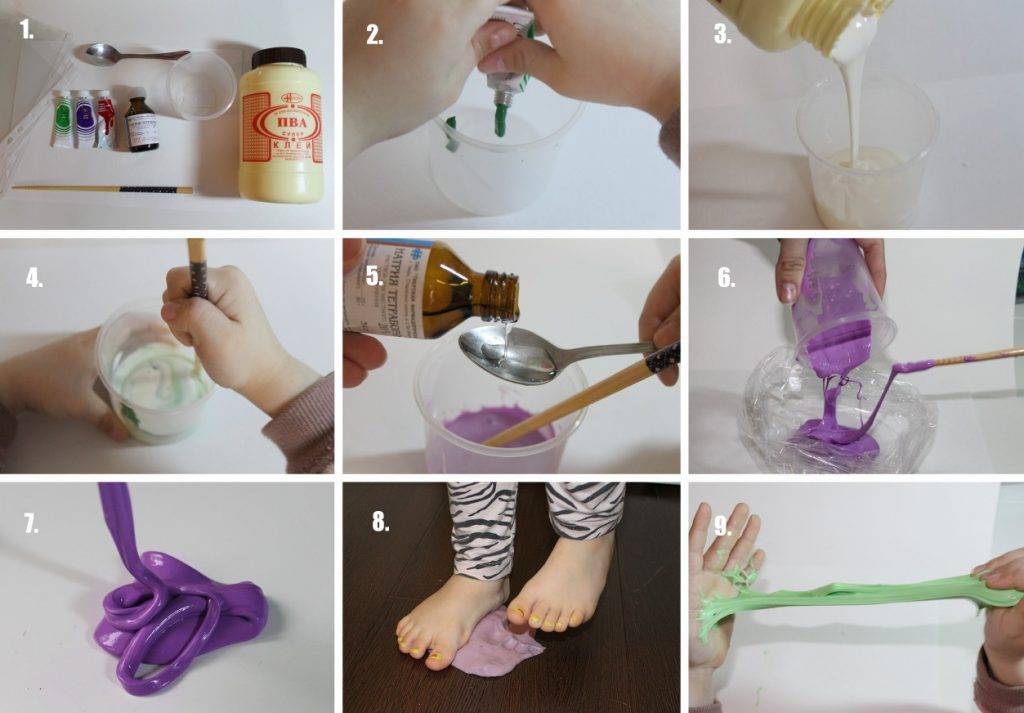 Работа со слаймом позволяет :- развивать мелкую моторику, например во время пальчиковых игр.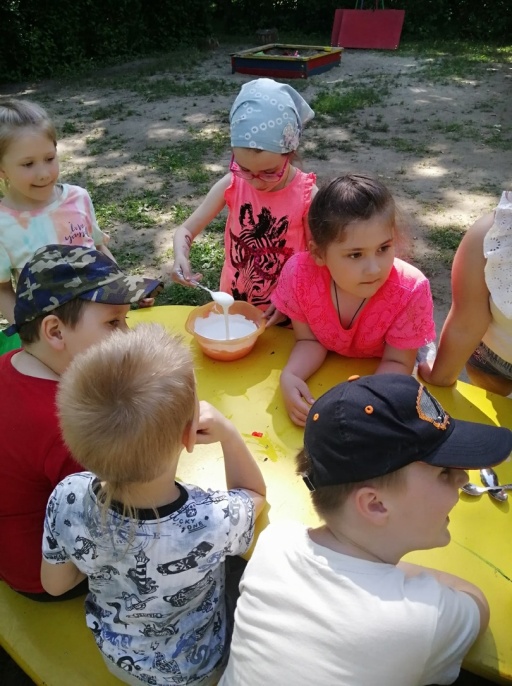 - совершенствовать сенсорное восприятие, при изучении цвета, форм, объемов и т. д.- развивать творческое мышление, например, при выполнении какой-либо творческой работы.-расслабляться и успокаиваться. Эти слаймы еще называют антистрессами. Сжимая и разжимая материал, человек успокаивается и переключается на хорошие мысли. Вы можете в этом убедиться.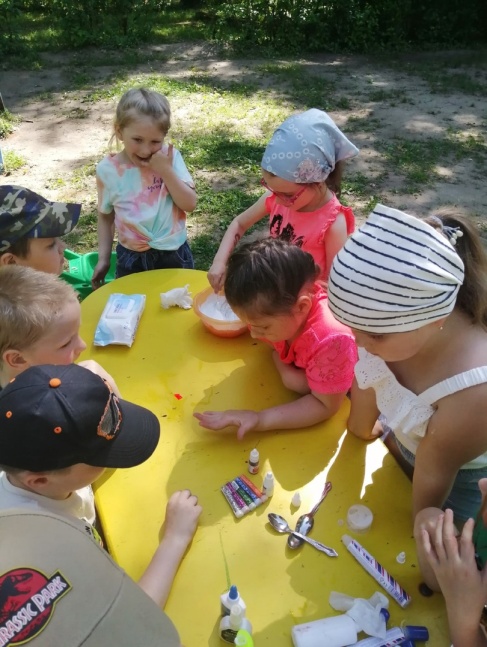 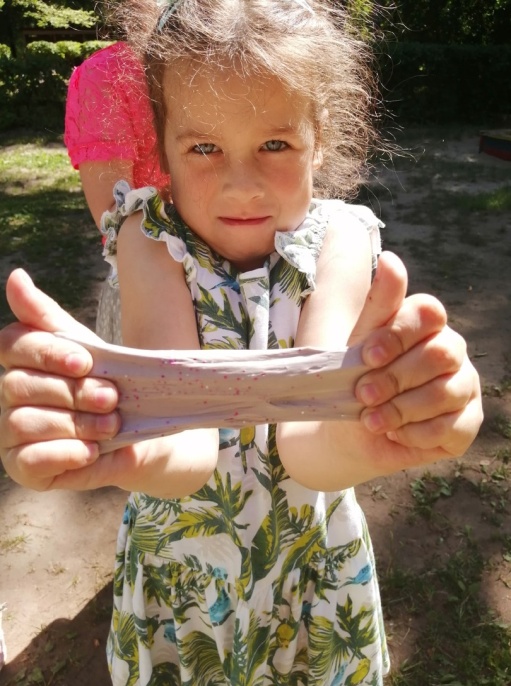 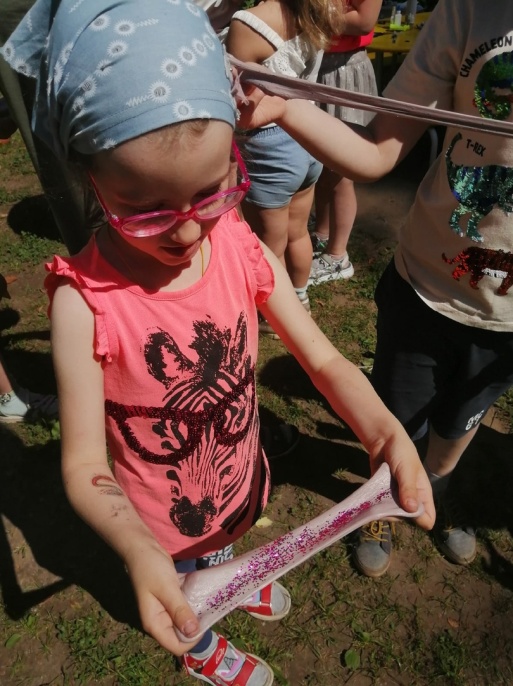 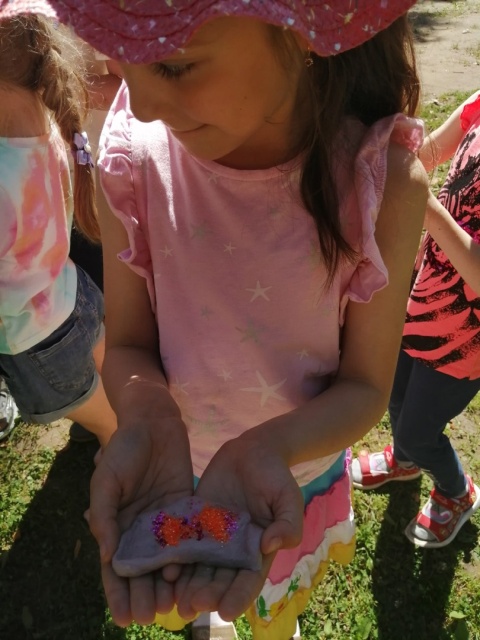 